    3 июня в детском саду №13 г. Нытва, в рамках проведения социально-профилактического мероприятия «Лето-это жизнь», состоялось профилактическое мероприятие «Капризкины проделки».     В рамках социально-профилактической компании «Лето – это жизнь» инспектор по пропаганде БДД ОГИБДД, совместно со специалистом Всероссийского добровольного пожарного общества Нытвенского отделения ВДПО, посетили ребят старших групп детского сада. Помимо организаторов встречи, в гости к дошколятам случайным образом попал мальчик Капризка, который учил ребят разным опасным вещам, а когда дети не согласились на его предложения о необычных опасных  играх, убежал и натворил различные неприятности в детском саду. Задача ребят была разгадать и исправить все шалости Капризки. В ходе «опасного» путешествия дети собрали пожарный щит, распредели  правильно экстренные номера, вычисли «неправильный» дорожный знак, выявили,  кто лучше всех катается на самокатах. Помимо этого, ребята прошли станцию «Подвижная», где они устроили танцевальный флеш-моб. Со всеми заданиями дошколята справились на «отлично», а главный герой Капризка перевоспитался благодаря ребятам. Кроме этого ребят ожидал конкурс рисунков на асфальте на летнюю тему.     На прощание стражи порядка попросили детей быть внимательными, играя на улице, не забывать о Правилах дорожной и пожарной безопасности. Благодаря проведённому мероприятию, дошколята получили не только заряд положительных эмоций, но и закрепили знания о безопасном поведении дома и в транспортной среде в летний период.                                                                                     ОГИБДД ОМВД России по Нытвенскому району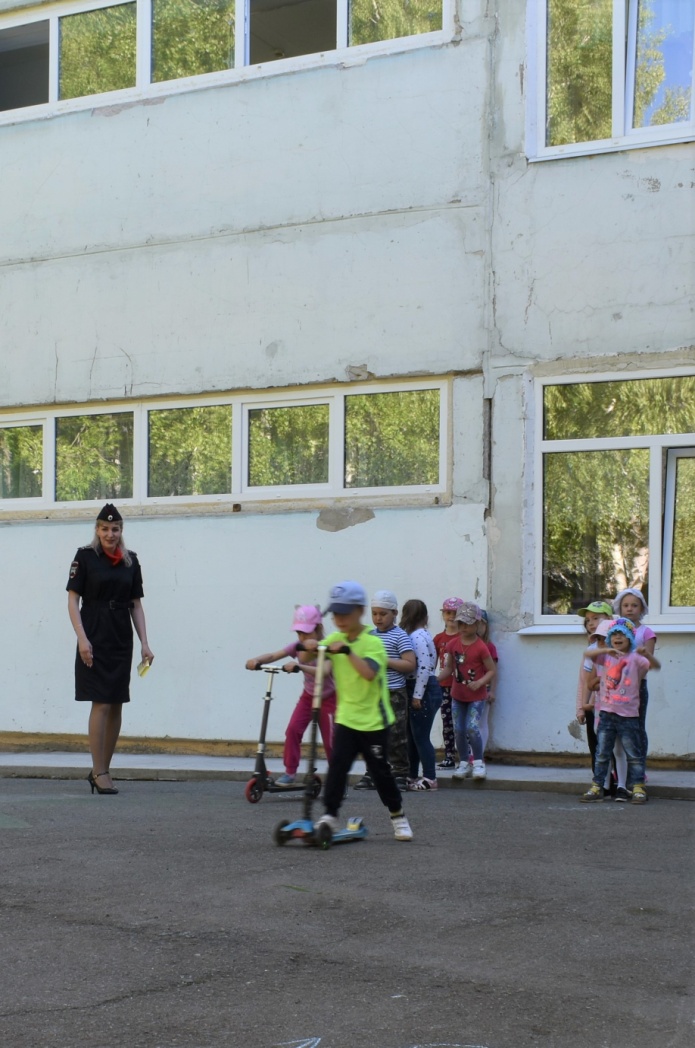 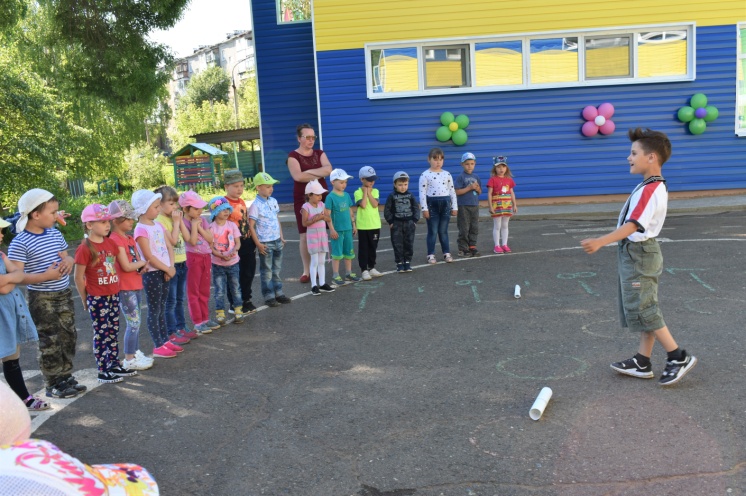 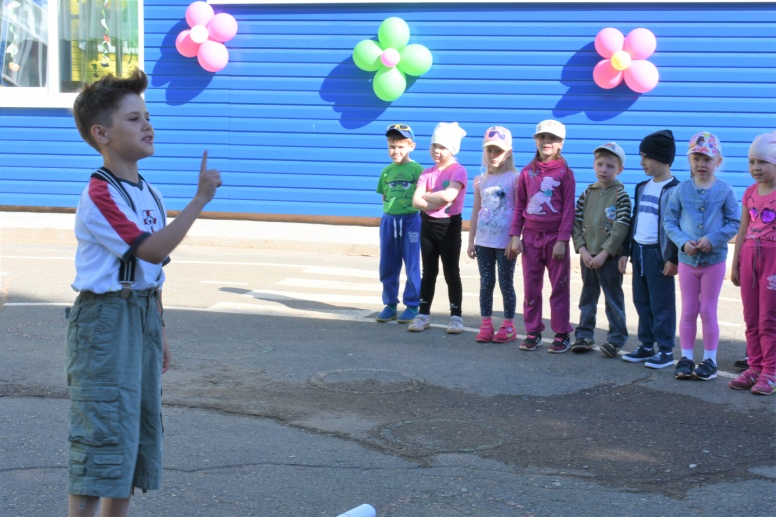 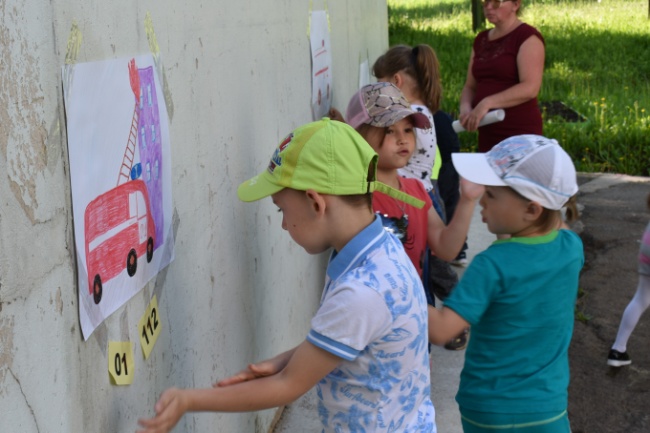 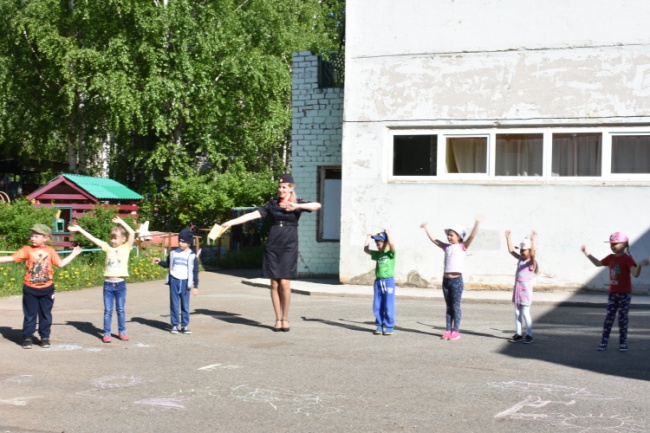 